La classification des rocheExp : 2.9SciencesPrésenté àDaniel BlaisParÉmerick Brochu et Joey BouletMSI 2ESV17 octobre (2017-10-17)Observation : si il y a  une lame et une plaaque de porcelaine on va parler des roche sédimentaireBut : Identifier parmis quelque roche des roche  sédimentaire.Interrogation : quelle roche sont sédimentaire?Hypothèse : Je suppose que l’inconue 73 et 85 son des roche sédimentaireMatériel : Ipod, loupe, plaque de porcelaine, pièce de un centime, lame, un clou et inconnu.Manipulation :J’ai pris des photos de mes roche.Incnnue#73 est sédimentaire71 est non sédimentaire84 est non sédimentaire86 est non sédimentaire85est sédimentaire55 est non sédimentaire53est non sédimentaire51 est non sédimentaireConclusion : mon hypotèse es vrai car les inconnue #73 et # 85 son sédimentaire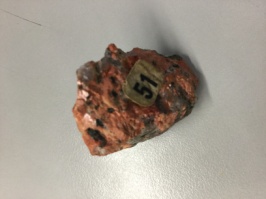 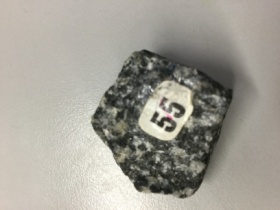 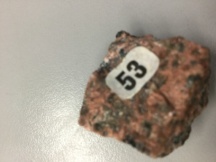 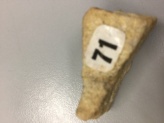 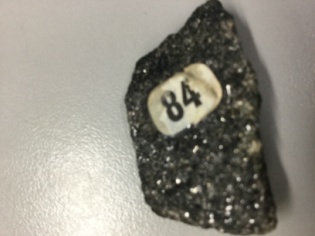 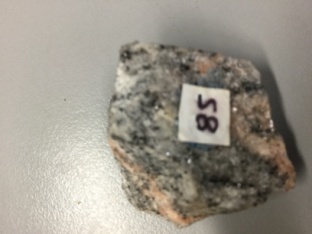 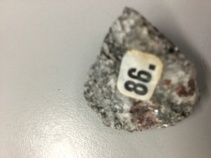 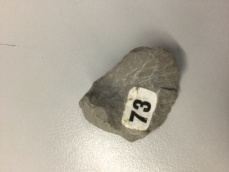 